РЕСПУБЛИКА КРЫМНИЖНЕГОРСКИЙ  РАЙОНДРОФИНСКИЙ  СЕЛЬСКИЙ  СОВЕТвнеочередная  22-ая сессия   1-го созыва                                                               РЕШЕНИЕ   № 107.10. 2016  года 	                                                                             с.Дрофино                                 «О внесении изменений в решение  14-сессии 1-го созыва от 26.11.2015  №1 «Об установлении ставок земельного налога сроках уплаты и льготах  на территории Дрофинского сельского  поселения Нижнегорскогорайона в 2016 году »    На основании ст.397 п.1 Налогового кодекса РФ, Устава Дрофинского сельского поселения Нижнегорского района Республики Крым, Дрофинский сельский совет           Р Е Ш И Л : 1.Внести изменения в решение  14-сессии 1-го созыва от 26.11.2015  №1 «Об установлении ставок земельного налога сроках уплаты и льготах  на территории Дрофинского сельского  поселения Нижнегорского района в 2016 году :-пункт 3 ст.4 читать в следующей редакции: «Налогоплательщики, являющиеся физическими лицами, производят уплату налогов в соответствии с пунктом 1 ст.397  Налогового кодекса РФ.2. Данное решение вступает в силу с момента подписания.3. Настоящее решение обнародовать путем размещения на доске объявлений  Дрофинского сельского совета.Председатель Дрофинского сельского совета                        Э.Э.Паниев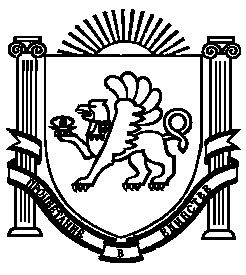 